DEL II TRENER 1 KURS 25-26 APRIL 2015Hovedtrener: 	Germain SchmidSted: 			Tertnes BadmintonhallTid:			Lørdag 25/4: 09:00-17:00			Søndag 26/4: 10:00-14:00Deltagere: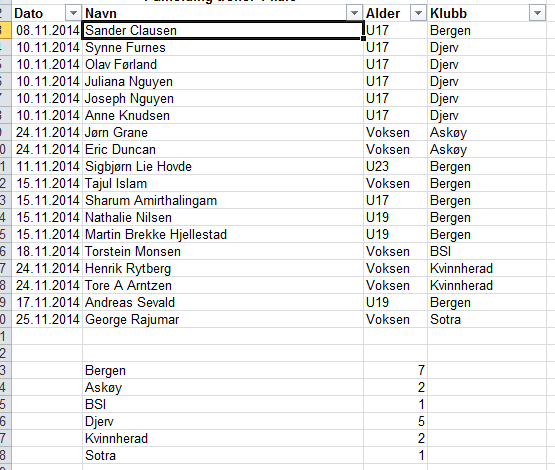 Program Lørdag: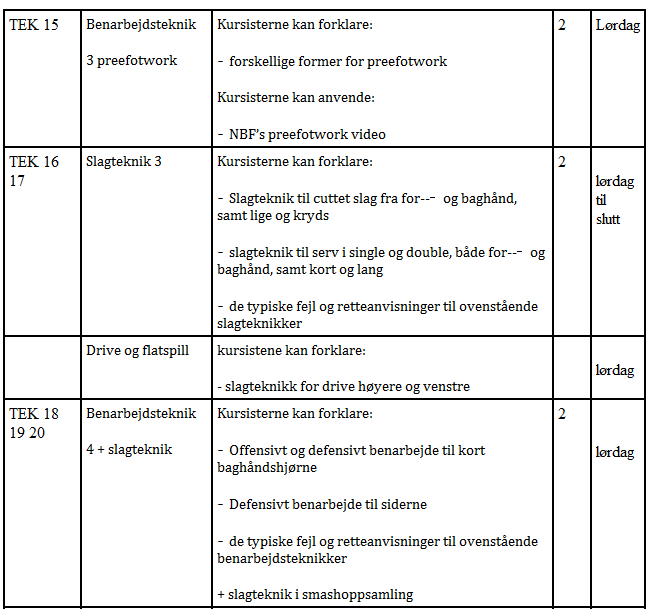 Program Søndag: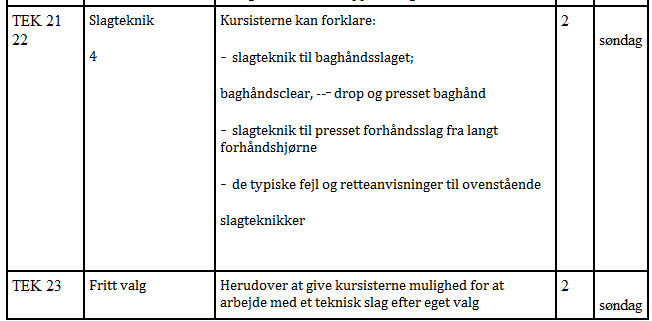 Dere må ta med  godt humør og drikkeflasker.Vel møtt til kurs!MvhStyretBKVest